Lesson 15: Addition and Subtraction Expressions within 5Let’s add and subtract within 5.Warm-up: Which One Doesn’t Belong: Expressions and EquationsWhich one doesn’t belong?A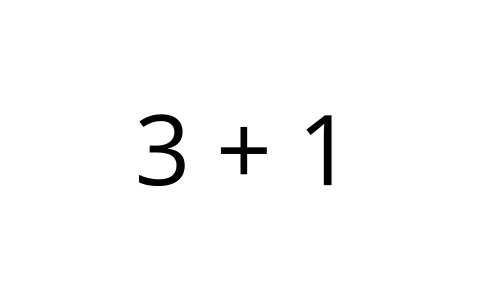 B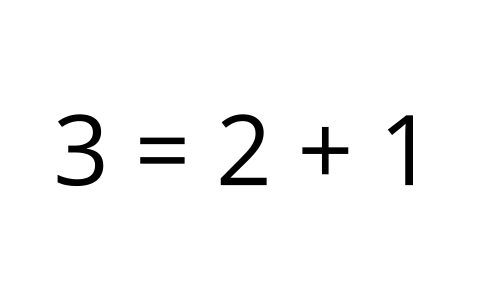 C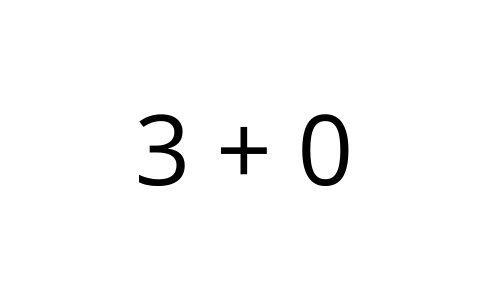 D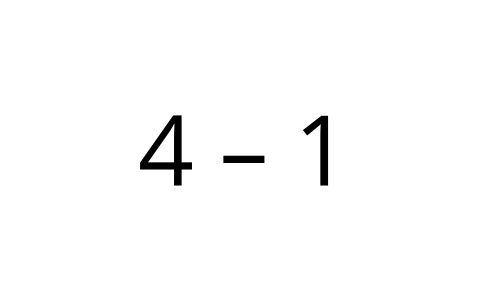 15.3: Centers: Choice TimeChoose a center.5-frames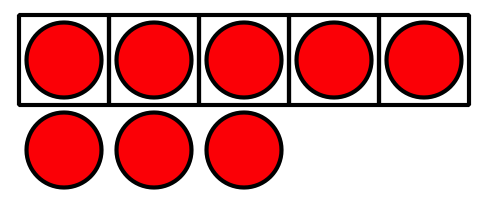 Roll and Add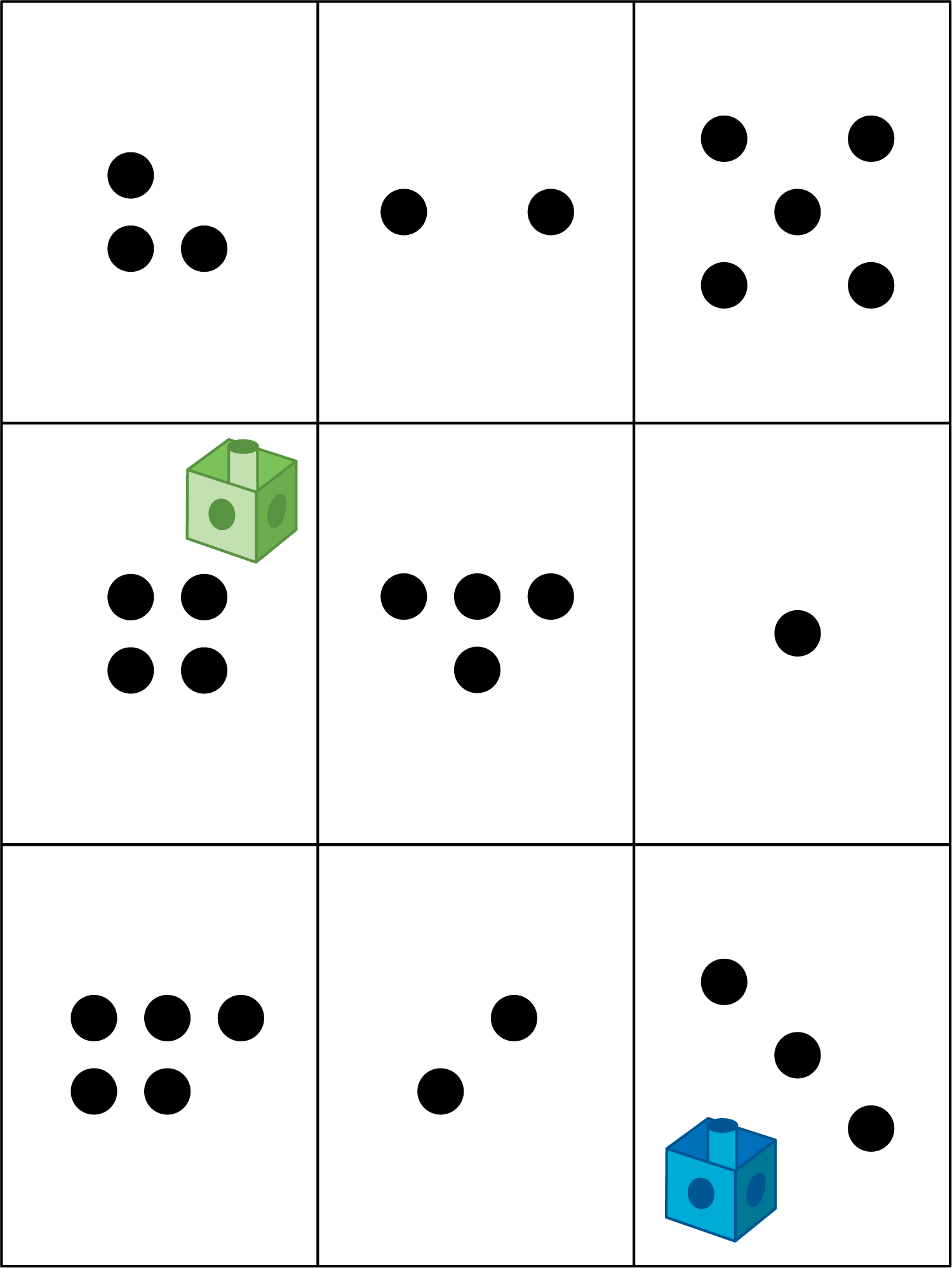 Bingo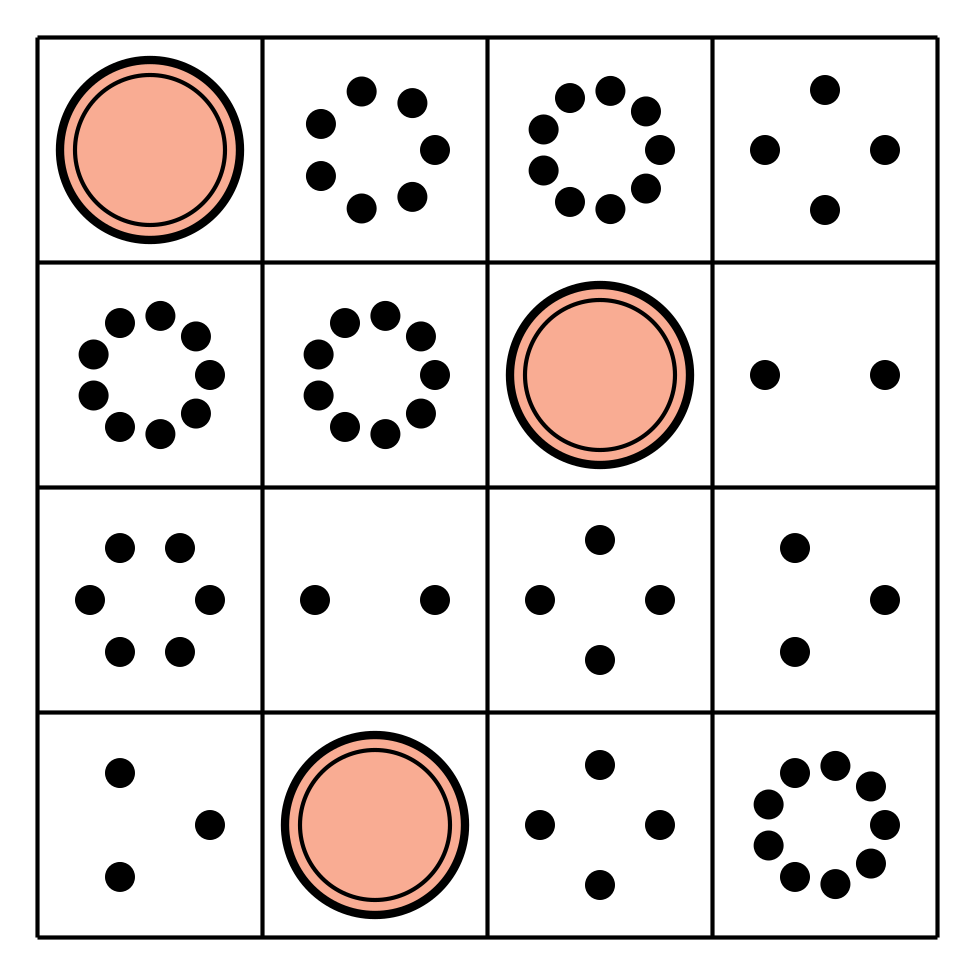 Geoblocks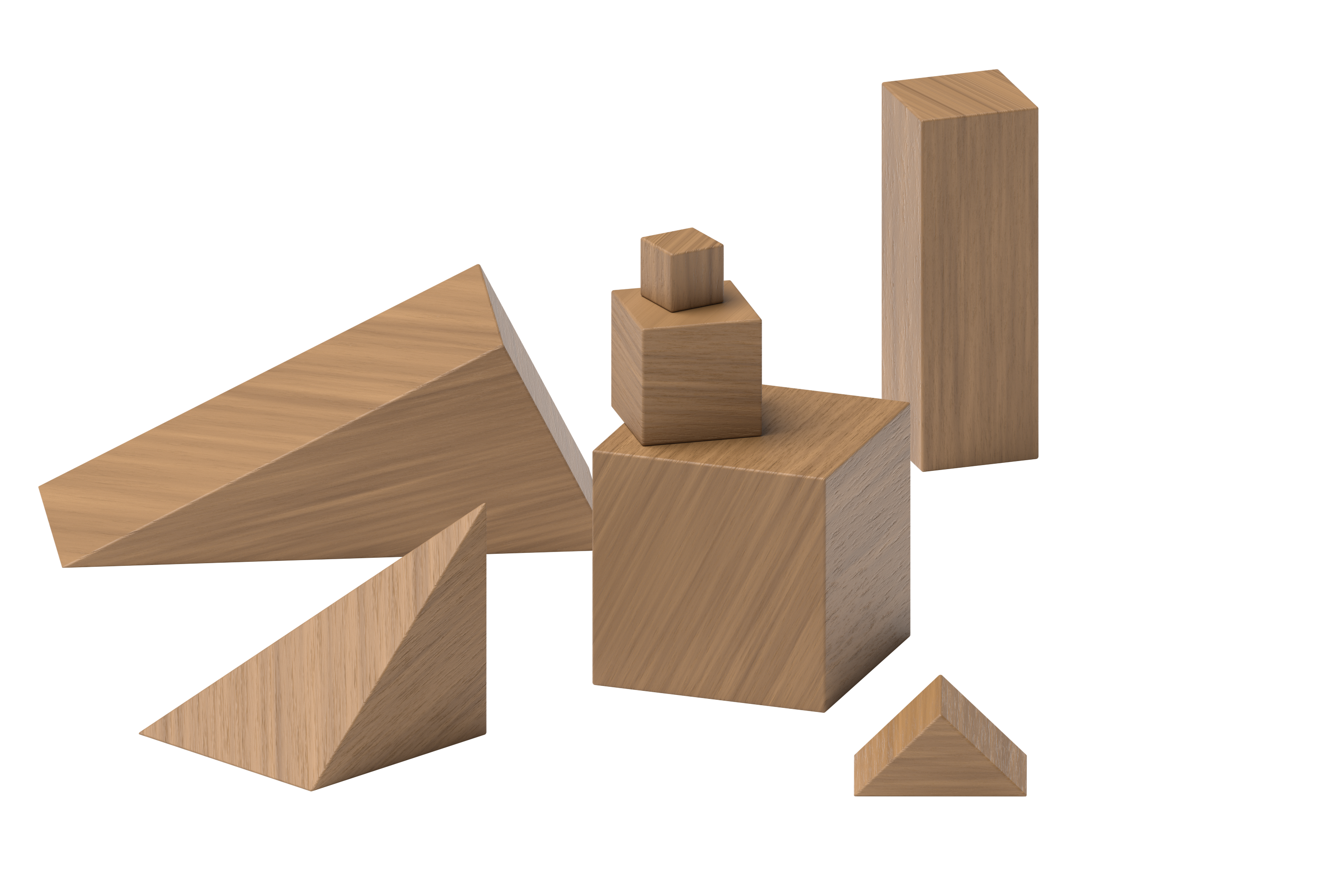 Find the Value of Expressions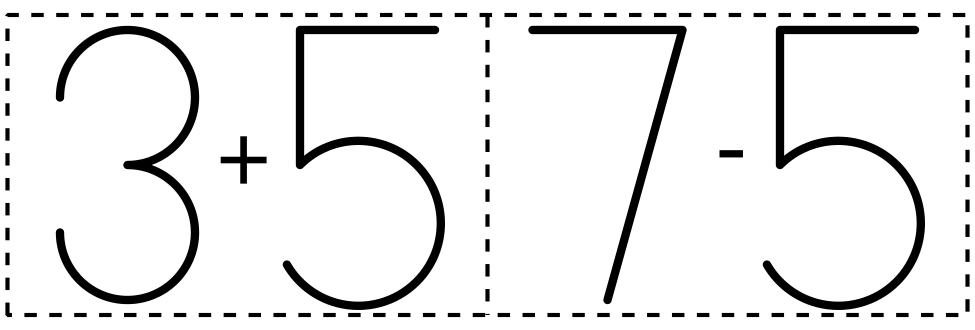 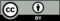 © CC BY 2021 Illustrative Mathematics®